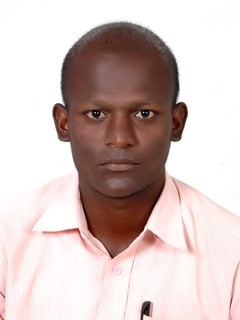               CHINNATHANGAMCIVIL ENGINEEREMAIL : chinnathangam-396982@gulfjobseeker.com ACADEMIC PROFILE : (Non Technical)HSCD.K.G High. Sec. School, nathamdindigul. Tamil Nadu, India.SSLCD.K.G High. Sec.school,nathamdindigulTamilnadu,India.SKILLS & ABILITIES : (Software Skills)Auto CADRevitMS – OfficeLANGUAGES KNOWN :English – (Read , Write ,Speak)Tamil – (Read , Write ,Speak)Telugu- (Speak)CAREER OBJECTIVE :Seeking full time career with an organization, which will permit me to use and contribute my abilities in the field of civil engineering and also to enhance my knowledge and contribute towards its growth by committed and high quality work.TECHNICAL PROFILE :Degree	: Bachelor of Engineering Course	: Civil Engineering University : AnnaUniversityCollege	: SACS MAVMMEnggCollege, (2009 –2013)WORK EXPERIENCEAUG 2013  JAN 2014FOR: CONTRACTORSPosition: SITE ENGINEERCompany Profile:CONTRACTORSis a construction company which engaged in theconstruction of large and complex projects including Residential, commercial and industrial structures.FEB  2014  AUG 2015FOR: ASV RESOURCES PVT LTD,HYDERABAD, INDIAPosition: CIVIL ENGINEERCompany Profile:  ASV RESOURCES PVT LTD  construct the residential building and I have been in site engineer, estimate, planning and etc.Traning  forsingpore method road kerb drain laying, plastering, tiling, plumbing and aluminum formwork, steel reinforcement etc.NOV  2015  JUN 2018FOR: DEEN BUILDERS CHENNAI.Position: CIVIL ENGINEERCompany Profile:  DEEN BUILDERS is a construction company which engaged in theconstruction of large and complex projects including Residential, commercial and industrial structures.JULY2018  DEC 2018FOR:HIMALAIYA BUILDING CONTRACTING LLC ,DUBAI.Position: SITE ENGINEERCompany Profile:HIMALAIYA BUILDING CONTRACTING LLC is a construction company which engaged in the construction of large apartments building site work and  labourco ordination and etc.,JAN2019  TILL DATEPosition: CIVIL ENGINEERCompany Profile:A construction company which engaged in the construction of residential building.PERSONAL PROFILE :Dateof Birth	:18-04.1991Gender	:MaleMaritalStatus	:SingleDECLARATION :I, CHINNATHANGAM, declare that the information furthered above is true to the best of my knowledge and belief.                                 CHINNATHANGAM